
МУНИЦИПАЛЬНЫЙ СОВЕТ ВНУТРИГОРОДСКОГО МУНИЦИПАЛЬНОГО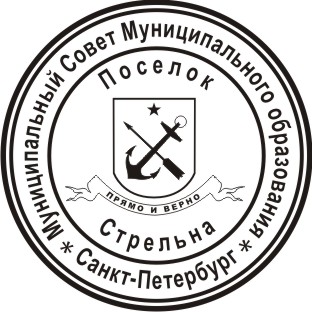 ОБРАЗОВАНИЯ САНКТ-ПЕТЕРБУРГА ПОСЕЛОК СТРЕЛЬНАVI СОЗЫВАРЕШЕНИЕот 30 марта 2021 года                                                                 № 18 (в ред. Решений от 19.08.2021 № 44, от 18.07.2023 № 31)Об утверждении Положения «О порядке и условиях приватизации муниципального имущества внутригородского муниципального образования города федерального значения Санкт-Петербурга поселок Стрельна»(наименование в ред. Решения от 18.07.2023 № 31)В соответствии с Федеральным законом от 06 октября 2003 года № 131-ФЗ «Об общих принципах организации местного самоуправления в Российской Федерации», Уставом внутригородского муниципального образования города федерального значения Санкт-Петербурга поселок Стрельна(преамбула в ред. Решения от 18.07.2023 № 31)МУНИЦИПАЛЬНЫЙ СОВЕТРЕШИЛ1. Утвердить Положение «О порядке и условиях приватизации муниципального имущества внутригородского муниципального образования города федерального значения Санкт-Петербурга поселок Стрельна» согласно Приложению № 1 к настоящему решению.(пункт 1 в ред. Решения от 18.07.2023 № 31)2. Контроль за исполнением настоящего решения возложить на Главу Муниципального образования поселок Стрельна Беленкова Валерия Николаевича.3. Настоящее решение вступает в силу со дня его официального опубликования (обнародования).Глава Муниципального образования,исполняющий полномочия председателя Муниципального Совета                                                                  В.Н. БеленковПриложение № 1к Решению Муниципального Совета Муниципального образования поселок Стрельнаот 30 марта 2021 года  № 18Положение«О порядке и условиях приватизации муниципального имущества внутригородского муниципального образования города федерального значения Санкт-Петербурга поселок Стрельна»(наименование в ред. Решения от 18.07.2023 № 31)1. Общие положения1.1. Настоящее Положение разработано в соответствии с Федеральным законом от 21.12.2001 № 178-ФЗ «О приватизации государственного и муниципального имущества» (далее – Федеральный закон), Федеральным законом от 06 октября 2003 года № 131-ФЗ «Об общих принципах организации местного самоуправления в Российской Федерации», Уставом внутригородского муниципального образования города федерального значения Санкт-Петербурга поселок Стрельна и устанавливает цели, способы и порядок приватизации муниципального имущества внутригородского муниципального образования города федерального значения Санкт-Петербурга поселок Стрельна (далее - муниципальное образование).(пункт 1.1 в ред. Решения от 18.07.2023 № 31)1.2. Органом, осуществляющими приватизацию муниципального имущества на территории муниципального образования, является:Местная администрация внутригородского муниципального образования города федерального значения Санкт-Петербурга поселок Стрельна (далее – Местная администрация);(абзац второй в ред. Решения от 18.07.2023 № 31)Местная администрация самостоятельно осуществляет функции по продаже муниципального имущества, а также своими решениями поручает юридическим лицам, указанным в подпункте 8.1 пункта 1 статьи 6 Федерального закона от 21.12.2001 N 178-ФЗ "О приватизации государственного и муниципального имущества", организовывать от имени собственника в установленном порядке продажу приватизируемого имущества, находящегося в собственности муниципального образования, и (или) осуществлять функции продавца такого имущества.(абзац третий в ред. Решения от 19.08.2021 № 44)1.3. Действие настоящего Положения не распространяется на отношения, возникающие при отчуждении имущества, перечень которого установлен Федеральным законом.     Планирование приватизации муниципального имущества2.1. Порядок планирования приватизации муниципального имущества определяется Местной администрацией самостоятельно.(пункт 2.1 в ред. Решения от 19.08.2021 № 44)2.2. Приватизация муниципальной собственности проводится на основе ежегодного прогнозного плана (программы) приватизации муниципального имущества на очередной финансовый год и плановый период.(пункт 2.2 в ред. Решения от 18.07.2023 № 31)2.3. Прогнозный план (программа) содержит перечень объектов муниципального имущества, которые планируется приватизировать в соответствующем году. В прогнозном плане (программе) указывается характеристика муниципального имущества, которое планируется приватизировать и предполагаемые сроки приватизации.2.4. Прогнозный план (программа) приватизации муниципального имущества на очередной финансовый год и плановый период является решением о приватизации конкретных объектов муниципальной собственности, включенных в прогнозный план (программу) приватизации.(пункт 2.4 в ред. Решения от 18.07.2023 № 31)2.5. Местная администрация разрабатывает прогнозный план (программу) приватизации муниципального имущества одновременно с проектом решения о бюджете внутригородского муниципального образования города федерального значения Санкт-Петербурга поселок Стрельна на очередной финансовый год и плановый период. (пункт 2.5 в ред. Решений от 19.08.2021 № 44, от 18.07.2023 № 31)2.6. Отчет о выполнении прогнозного плана (программы) по приватизации муниципального имущества за отчетный год, содержащий перечень приватизированного в прошедшем году муниципального имущества с указанием способа, срока и цены сделки приватизации, направляется в Муниципальный Совет для утверждения вместе с отчетом об исполнении бюджета за отчетный год.(пункт 2.6 в ред. Решения от 18.07.2023 № 31)     Порядок приватизации муниципального имущества3.1. Местная администрация принимает решение об условиях приватизации объекта, в соответствии с порядком планирования приватизации муниципального имущества, принятым Местной администрацией.Порядок планирования приватизации муниципального имущества определяется Местной администрацией самостоятельно в соответствии с порядком разработки прогнозных планов (программ) приватизации государственного и муниципального имущества, установленным Правительством Российской Федерации.Решение об условиях приватизации принимается в форме правового акта Местной администрации. В правовом акте об условиях приватизации объекта должны содержаться следующие сведения: наименование имущества и иные позволяющие его индивидуализировать данные (характеристика имущества); способ приватизации имущества; начальная цена; срок рассрочки платежа (если она предоставляется); иные необходимые для приватизации имущества сведения.(пункт 3.1 в ред. Решения от 19.08.2021 № 44)3.2. Для участия в приватизации, участники торгов представляют документы, указанные в информационном сообщении о продаже муниципального имущества, в соответствии с Федеральным законом от 21.12.2001 № 178-ФЗ «О приватизации государственного и муниципального имущества».(пункт 3.2 в ред. Решения от 19.08.2021 № 44)     Организационное и информационное обеспечение приватизации муниципального имущества4.1. Организационное обеспечение процесса приватизации муниципального имущества возлагается на Комиссию по приватизации муниципального имущества Местной администрации (далее - Комиссия).Состав, полномочия и порядок работы Комиссии  утверждается Местной администрацией.(пункт 4.1 в ред. Решения от 19.08.2021 № 44)4.2. Прогнозные планы (программы) приватизации муниципального имущества, решения об условиях приватизации муниципального имущества, информационные сообщения о продаже муниципального имущества и об итогах его продажи, отчеты о результатах приватизации муниципального имущества подлежат опубликованию в муниципальной газете «Вести Стрельны» и размещению на официальном сайте муниципального образования в информационно-телекоммуникационной сети «Интернет», а также на официальном сайте Российской Федерации в сети «Интернет» для размещения информации о проведении торгов, определенном Правительством Российской Федерации.(пункт 4.2 в ред. Решения от 18.07.2023 № 31)     Способы приватизации муниципального имущества5.1. Приватизация муниципального имущества осуществляется способами, определенными Федеральным законом от 21.12.2001 № 178-ФЗ «О приватизации государственного и муниципального имущества».     Оплата и распределение денежных средств от приватизации муниципального имущества6.1. Порядок оплаты муниципального имущества: оплата приобретаемого покупателем муниципального имущества производится единовременно.6.2. Порядок перечисления денежных средств от приватизации муниципального имущества: Денежные средства, полученные от приватизации муниципального имущества, перечисляются в бюджет муниципального образования. Порядок перечисления денежных средств, полученных в результате сделок купли-продажи муниципального имущества, определяется законодательством Российской Федерации.6.3. Расходование средств, полученных в результате приватизации муниципального имущества, осуществляется в соответствии с действующим законодательством Российской Федерации и принимаемыми в соответствии с ним муниципальными правовыми актами органов местного самоуправления муниципального образования.